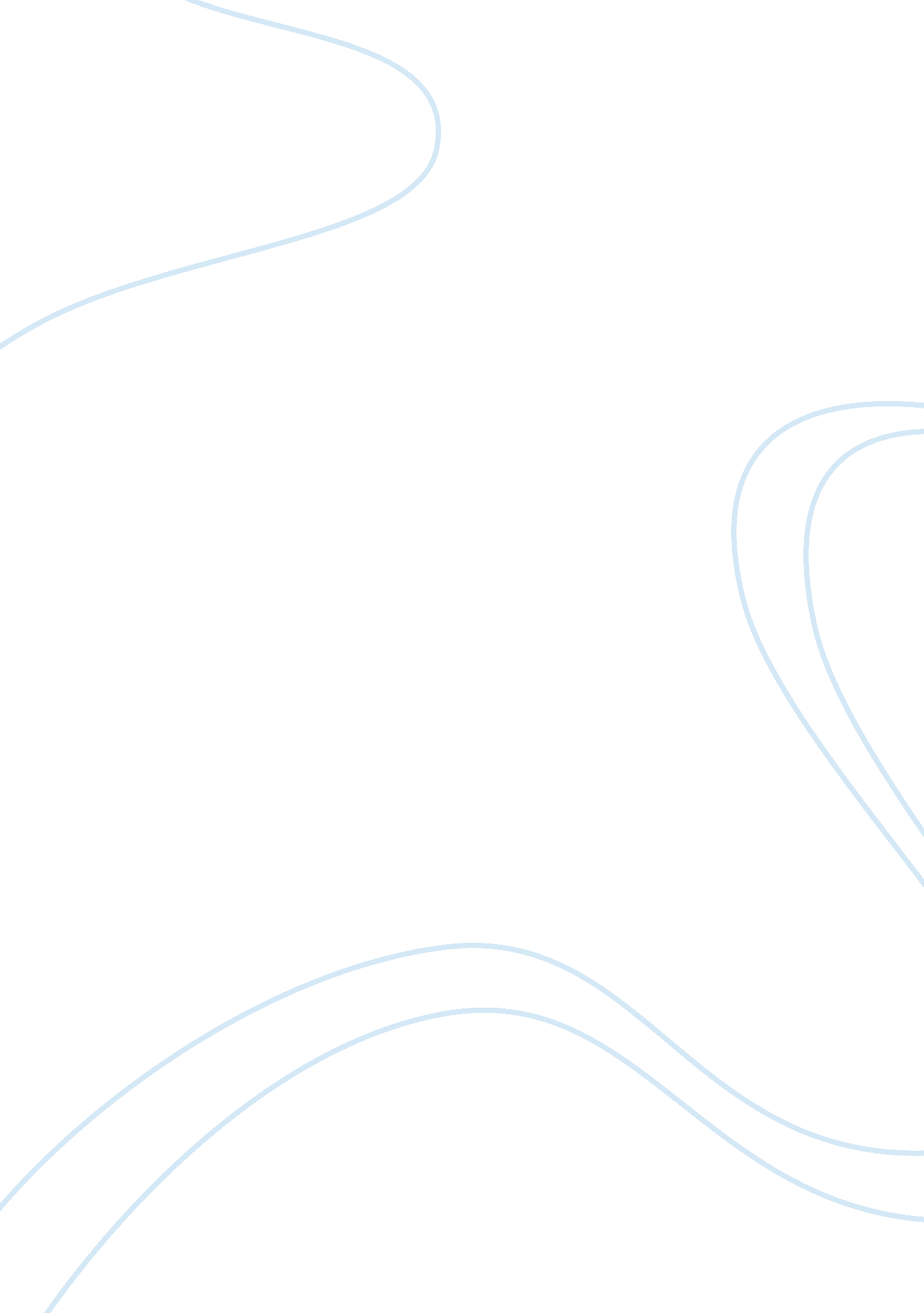 How does orwell create a dystopia in "1984” essay sample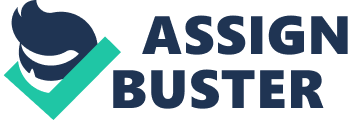 A dystopia is the antonym of a Utopia. The significance of Utopia is a perfect topographic point. Therefore doing a dystopia a bloodcurdling topographic point with many things incorrect with it. The book “ 1984” is based in a dystopian universe in 1984. This is the hereafter from when the book was written. Orwell has to utilize many thoughts and really distorted ideas and incubuss to make this universe. which seems to go more like world twelvemonth by twelvemonth. An illustration of the dystopia being created would be the conditions note on the first line of the book. “ It was a bright cold twenty-four hours in April” . this puts frontward the thought that that in the clip of metempsychosis ( spring. morning of a new twelvemonth ) there is a war between conditions and a strong contrast. This besides paints a good image in the reader’s head of what the universe must be like as rather a atrocious topographic point with inexorable conditions that sets a scene of war. A dystopian universe would decidedly hold war as a portion of it as war is a great fright of people and is something that would be included in a incubus. The narrative so goes on to depict where Winston lives ( Victory sign of the zodiacs ) . This edifice has a big posting ( large brother ) and reminds you of a high rise flat block in the UK that are rundown. dirty and are really little. Victory sign of the zodiacs is good named because it’s supposed to supply the residents with a pride of triumph and to concentrate peoples mind on the thought that life is great when it is really sad. bloodcurdling and everyone has an highly low criterion of life. If everyone lived in these sort of edifices it would about be like life in a prison. The prison thought is besides supported by changeless surveillance of the people. Thought constabularies will collar person for thought of perpetrating a offense and the telescreens are two manner. The elephantine posting in the edifice is besides a sense of changeless surveillance because the face is for good watching over people and besides the caption reads “ big brother is watching you” . A large brother is supposed to take attention of their other brothers in this instance the people and the authorities ; nevertheless the authorities aren’t being anything like a large brother because the people are non being treated good. The chief characteristic of this book that makes it such a dystopian universe is the three statements on the ministry of truth ( “ war is peace. Freedom is slavery. and Ignorance is strength” ) . This is believed by the people and this means they have been brainwashed into believing it. If war is peace so there will ever be war. if freedom is slavery so no 1 will of all time be free because they are slaves in the book as they are kept under ticker by this highly delusional universe. If ignorance is strength so everyone will be filled with rage against something. So the people are forced to direct hatred outwards to other people to forestall the authorities being looked at and be seen as such a bad. break one’s back goaded topographic point. In decision this universe that Orwell has created is one with encephalon washed slaves that are merely lending towards helping war and the people themselves are wholly miss treated and yet they love the authorities. This is a true incubus of a universe which no 1 in this world could stand to populate in. However some may reason that it is a utopia as war unites people together in one attempt. when people are free they can make what they want including offense. slaying. Ignorance can be seen as strength because it is something that protects the people from other wars and is what the authorities uses to drive the people. There will besides be no offense in this universe because everyone has been brainwashed into acquiring behind the authorities and the thought constabulary can collar person for thought of a offense so no 1 can perpetrate one because you must believe of a offense to perpetrate it. 